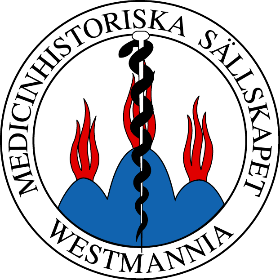 Välkomna till vårens föreläsningar 2024!Tid: måndagen den 22 april 2024 kl 18:00.Lokal: Blå Salen, Biblioteket (Gamla badhuset), SalaMoa Vlastós och utvecklingen av sjukvården i Sala – Heby.  Christina Fabian, mångårig vän och kollega i Heby och bitr. sjukvårdsdirektör och områdeschef Jonas Ekström berättarMoa Vlastós, (1939-2024), en välkänd Salaprofil, verkade som provinsialläkare/distriktsläkare i Sala under 40 år, såg och bidrog till en fantastisk utveckling under denna tid. Dagens föreläsning är en hommage till henne, med en personlig levnadsteckning och en historisk återblick på en sjukvård hon utgjort så stor del av. . 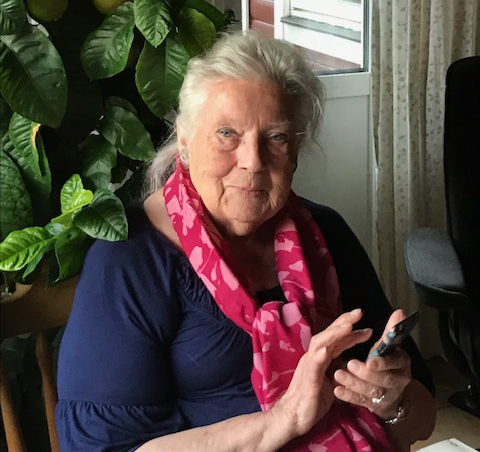 